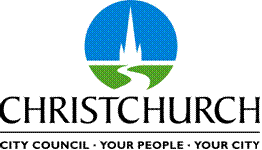 Requirements for RAMM Inventory Updates 	Version 1.1 - 22 September 2011	TRIM Reference 11/503048CONTENTS1	General	31.1	Measurement Method	32	LINEAR Assets	32.1	Surface Water Channels Table	32.2	Footpaths	42.3	Off-Road Cycle Paths	62.4	Berm	62.5	Carriageway Surfacing Table	72.6	Pavement Layer Table	82.7	Marking Table	93	Point Assets	93.1	Drainage table	103.2	Signs Table	103.3	Street Furniture (Minor Structure)	133.4	Retaining Wall	144	DATA COLLECTION FORMS	14New Road - RAMM Data Collection Form	16Update/Add - Surface Water Channels (SWC) Table	17Update/Add - Marking Table	18Update/Add - Off Road Cycleway Table	19Update/Add - Footpath Table	20Update/Add - Signs Table	21Update/Add - Road Features Table	22Update/Add - Drainage Table	23Update/Add - Minor Structures Table	24Update/Add - Berm Table	25Update/Add - Pavement Layer and Rehabilitation Table	26Update/Add - Carriageway Surfacing Table	27GeneralField surveys for the various RAMM tables are to be updated for Christchurch City Council's RAMM Database as a result of construction or maintenance works.RAMM Computer User’s Manual and the latest revision of NZTA State Highway Database Operation Manual (SMO50) May 2009 are to be used as the basis for the collection of all data for this work. All the point assets shall be recorded with GPS locations as Northing & Easting defined by NZ map grid co-ordinates. The start and end coordinates for GPS locations for linear assets are highly desirable.The database must be up to date by 30 June each year for running the NZTA annual statistics and the reports.Measurement Method All distance measurement shall be made using an odometer properly calibrated with a maximum error of +/- 1m for 1km or alternatively by an accurate measuring wheel which has a wheel diameter of 300mm.Northing and Easting coordinates shall use the NZTM system and the accuracy shall be within the same limit as above.All offsets and widths shall be measured to the nearest 0.1m using an accurate tape measure or measuring wheel.Odometer calibration strip will be a straight 2km long piece of road and should be properly marked. The calibration of the odometer shall be checked regularly or immediately after the tyre pressures of the vehicle have been altered in any way.All inventory staff shall as a minimum safety measure comply with the Health and Safety Act, COPTTM and the Working on Road Guidelines issued by Christchurch City Council.CCC RAMM uses the road origin as the zero point so all the Reference Points (RPs) for all assets are recorded with reference to the origin.LINEAR AssetsSMO50 defines assets with start and end metres as “linear” assets. The following tables are “linear” assets:Surface water ChannelsCarriageway SurfacingPavement LayerRailings and Retaining wallsMarkings (including on road cycle lanes and bus lanes)Minor Structures FootpathsBermsOff Road Cycle PathSurface Water Channels TableKerb and channel renewal greater than 30m in length are to be included as an inventory update.Start and end displacementTo be measured within each carriageway section. These are to be measured from the midpoint of the quadrant formed as the channel turns from one road to the next.The Length of surface water channelThe difference between start and end displacement. When the channel does not run in a straight line, the extra length must be measured and added as a length adjustment. This extra length is to be noted in a separate column.SideThe side of the carriageway on which the surface channel is located. The channel along small median islands can be recorded as either on left or right with an offset from the kerb face. For kerb and channel that runs parallel to the carriageway the distance to edge of seal can be set to 0. When the kerb and channel is offset from the edge of the seal, this must be measured.Channel Types Standard CodeKCC	Kerb & Channel (Concrete)KDC	Kerb and Dished Channel (Concrete)DC	Dished Channel (Concrete)DS	Dished Channel (Sealed)DP	Dished Channel (Half Pipe)DA	Dished Channel (Asphalt)KC	Kerb Only (Concrete)KS	Kerb Only (Stone)MK	Mountable Kerb Only (Concrete)MKC	Mountable Kerb and Channel (Concrete)SLTC	Slot Channels (Concrete)SWCD	Earth Surface Water Channel (Deep) (>200mm deep)SWCS	Earth Surface Water Channel (Shallow) (<200mm deep)OTHER	Other Types of ChannelsConstruction DateOther important information to be recorded in RAMM are the contract details and the date when the channel is completed.Footpaths All footpath resurfacing greater than 30m in length for full width shall be recorded in the footpath resurfacing table of RAMM.Start and end displacementTo be measured within each carriageway section. These are to be measured from the midpoint of the quadrant formed as the footpath turns from one road to the nextThe Length of FootpathThe difference between start and end displacement. When the footpath does not run in a straight line, the extra length must be measured and added as length adjustment. This extra length is to be noted in a separate column.Side is the side of the road where footpath is on.Width of footpathWidth is an average value for the length of the footpath. A new record may be entered when the width changes by more than 20mm or footpath position changes for more than 30m. Bus stop area and other monuments area is to be recorded as an extra area. Any extra area of footpath is to be measured in square metres.Footpath Position (related to berm)B	BoundaryK	KerbM	MiddleR	Remote from roadJ	Accessway (ends away from the road) (Joins another road)W	Whole Width (no berm) When recording footpaths remote from roads the extra information related to “other road” field like name and displacements is to be recorded separately.	Footpath Use1. Low	Residential (local roads & cul de sacs)2. Low/Medium	Residential with higher pedestrian’s number3. Medium	Servicing schools/shops/churches/community halls etc.4. Medium/High	Minor Retail Centres5. High	Major Retail CentresFootpath Surfacing The start of footpath with reference to origin and ends when there is change in surfacing type, material or age.Surfacing Date and Construction DateThe contractor or consultant shall provide actual construction dates and if it is a completely new footpath. In this case the surfacing date may be the same or a little bit later. If it is resurfacing work the construction date is obtained from RAMM.Surfacing MaterialThe standard surfacing codes are as follows:AC	Asphaltic ConcreteC	ConcreteIB	Interlocking BlockM	MetalS	SealT	TimberSL	Slurry SealUN	UnknownSurface DepthThe standard depth of footpath base and surface are both well defined in CSS. In order to filter the footpath for renewal, maintenance or new subdivision we have used the following surface depths in CCC RAMM Database - they are not the actual depth just numbers.Overlays or resurfacing	12mmNew Subdivision	19mmReconstruction	18mmMaintenance	20mmBinder type must be recorded for future use. Choose from the following list.B180B130B60B80E180E80PORTWATERUNKNOff-Road Cycle PathsAll off-road cycle way information is to be collected, including cycle ways that are remote from the road. It has to be assessed whether it is a shared path.Start and End DisplacementsThe displacement in metres from the road origin at which the cycle way is located.The lengthThe difference between the start and end displacements, except where the cycle way does not approximate a straight line. In this case the extra lengths must be measured and added to the length and the value entered on the data collection sheets.  Alternatively where the cycle path is remote from the road the actual location shall be captured.WidthThis is to be an average value for the length of the cycle way. A new cycle way record should be made if the width varies by more than 500mm for more than 50m, or if the cycle way position changes for more than 50m. Localised widening (e.g. at bus stops) should be recorded in the extra area field.Surfacing DateThe date when the cycleway is resurfacedSurfacing Material AB	Asphaltic Concrete (Black)	AR	Asphaltic Concrete (Red)	C	Concrete	CB	Concrete (Black)	CR	Concrete (Red)	IB	Interlocking Blocks	M	Metal	S	Seal	T	TimberChip	Chip SealBermThe grass area within the road reserve adjacent to the footpath is also recorded as roading asset.Start and End DisplacementsTo be measured within each carriageway section. The cover type is to be recorded in a separate column. Berm section changes with the change in cover types or the change in width.  The location of streetscape is recorded in RAMM whereas the details about Streetscape data or the garden area may be recorded in a separate database managed by Parks & Greenspace Team. Normally the length of the berm is the difference in end and start displacements. SideThe side of the road that berm is on.WidthThe width of the berm is to be recorded. If there is a path in the middle of the grass berm the combined width of the grassed area on either side of the footpath is recorded. The smaller service strip area on the road reserve at the property boundary about 40cm or less are not recorded as berm.Number of trees counted on a berm is also recorded in one separate column.Berm Type: Level or BanksPlant CoverG	GrassGS 	Grass, ShrubsGC	Grass, CoverGCS	Grass, Cover, shrubsGF	Grass, FlowerSC	Grass, Flower, Shrubs, CoverC	CoverCS	Cover, ShrubsP	PlantsF	FlowersFC	Flower, CoverFCS	Flowers, Cover, ShrubsST	StoneCarriageway Surfacing TableSome information is ascertained from a field inspection and other information is to be provided by the sealing crew.All surfacing work greater than 30m in length and 2m wide shall be recorded in the RAMM carriageway surface table in the same way as recording normal surfacing items.  However the expected life and the reason for surfacing is to be noted (eg make-safe work).  Start and End DisplacementsThe displacement at each seal join is to be recorded. The readings become the start and end displacement of respective seal sections.WidthThis shall be recorded if the surface is not the full width of the carriageway. In case of full width just tick the full width flag.OffsetRecord zero where surfacing is full width. If it is not the full width measure the offset to the edge of the surface from the LHS carriageway edge or kerb face.The start and end names can be very useful for locating the sections physically. References like seal join/ end of seal, xx m from intersection, street address or any other permanent reference are the common start and end descriptions.Surfacing DateThis is the date when the surfacing was placed. Contract DetailsUseful information includes Contract Number, Contractor’s Name and the Specification Type. Example of specification type is P9, P23, P11, P17 etc.Design LifeThe design life of the seal.Surfacing Material AC	Asphaltic ConcreteOGPA	Open Graded Porous AsphaltINBLK	Interlocking Blocks1CHIP	Single Coat Seal2 CHIP	Two Coat SealSLRY	Slurry SealSMA	Stone Mastic AsphaltVFILL	Void FillCONC	Exposed AggregatesMETAL	Metal Running CourseLOCK	Locking Coat Seal B/S	Bicouche/SandwichTEXT	Texturising SealOTHER	Other Material typeSizes of Aggregate This has to be supplied by the sealing crews. Chip seal grades to be used range from 2 to 6, with grade 2 being the largest chip and grade 6 the smallest. Polished stone values, average dimension (ALD), and the source of aggregates (quarry) are other key information required for complete data update.For two coat chip seal the second chip size is also recorded.Binder typeB180	Bitumen 180/200B130	Bitumen 130/150B60	Bitumen 60/70B80	Bitumen 80/100E180	Emulsion 180/200E80	Emulsion 80/100PORT	Portland CementWATR	WaterUNKN	UnknownOther associated information for the binder that the contractor/consultant should provide is:1. Type of Adhesion Agent used and the amount in binder.2. Type of Polymer Additive used and the amount in binder. 3. Cutter Type and the Quantity4. Amount of Flux in Binder5. Application rate (spray rate) in litre/sqm or % binder content in mix.Pavement Layer TableThis table is used to store information related to structural pavement including the sub-grade beneath the pavement. Since it is not possible to check after the road is sealed it is critical that this information is recorded at the time of construction.This information is extremely important and is used for calculating the pavement strength and the development of pavement deterioration model (dTIMS).The key information in this table includes:Start and end locations of the pavement layer.Length, width, thickness and offsetType, source, and strength of each layer.Date constructed, reconstructed or removedStabilisation agents if used.Sub-grade CBR values.All pavement reconstruction or repair work greater than 30m in length and 2m wide shall be recorded in the RAMM pavement layer table.  Marking TableMarking Table is used for entering the types, locations, and specifications for painted pavement marking.Marking TypesCentrelinesNo Overtaking Lines Reflectorized Road Pavement MarkersLane LineEdge LinesPainted Shoulders & IslandRegulatory MarkingsCrossings and Intersection WarningsSpeed CirclesParking Areas and StandsLoading Zones School AreasDesignated Lanes (Bus/Cycle)Destination LegendThe details for the code and the description can be obtained from SMO50.Marking MaterialsCP	Cold Applied Plastic Line MarkingEP	Epoxy Resin (for coloured surfacing)PM	Raised Pavement MarkerRD	Red Designer PavementPT	Paint (inactive)RP	Reflectorized Paint RA	Red AsphaltTC	Thermoplastic – ColdTH	Thermoplastic – HotMarking ColourBK	Black out PaintBU	BlueGR	GreenRE	RedWH	WhiteYE	YellowUN	UnknownPoint Assets Point assets include:DrainageSignsFeaturesVehicle CrossingsStreet LightsDrainage tableData is to be captured for sumps and culverts,Sump TypeSS	Single SumpDS	Double SumpTS	Triple SumpDCHM	Drop ChamberSE	Side Entry Sump (no grate in channel)SEG	Side Entry with grateSP	Soak PitDisplacementThe distance in metres from the road origin to the point where the sump is located. If a sump is at the mid-point of the quadrant from one road to another, it is normally recorded in the major road.OffsetThe distance between the road centrelines and the sump grate in metres. This will usually be half the carriageway width if the width is uniform.SideThe side of the carriageway where the sump is located.GPS CoordinatesNorthing and Easting coordinates to be recorded using a hand held device.Signs TableSigns shall be recorded using MOTSAM codes and listed under one of the following groups:Hazard signsInformation SignsInformation General SignsInformation Miscellaneous SignsPermanent Warning SignsRegulatory General SignsRegulatory Heavy Vehicle SignsRegulatory Parking SignsWarning MiscellaneousMiscellaneousGuide SignsMotorist Services SignsTourist SignsStreet Name PlatesSign GroupingIf a sign post holds more than one sign then the highest sign should be detailed first and post details should only be detailed for the highest sign (i.e. post details should not be duplicated).  Other signs will be recorded as parasites.DisplacementThe displacement in metres from the road origin to the sign location is to be recorded. For finger boards and street name plates where it is difficult to determine the road in which the sign is to be recorded, the sign shall be recorded in the more major road.PositionAll signs should have NZTM coordinates for Northing and Easting.to +/- 1m accuracy.  Typically using Pocket RAMM with a suitable hand held GPS unit the offsets can be generated out of RAMM Map and there is no need to measure them separately. Displacement for a sign is also automatically generated while using RAMM Map for recording the assets.SideThe side of the road on which the sign is placed Left, Right, or Centre. If applicable the street number of the property adjacent to the sign should be recorded.Offset from CentrelineThe distance from the road centreline to the post closest to the centreline. If the feature is within the carriageway i.e. between the kerb and channels, an offset from the centre line is required. For features outside the carriageway the offset from the centre line will be calculated using existing RAMM carriageway width data.Offset from Kerb line Offset from the kerb line to Post is the distance from the kerb line to the post closest to the kerb line. Where no kerb is present, the offset shall be measured from the edge of seal.Offset from Kerb line to Edge of Sign The distance from the kerb line to the edge of sign closest to the kerb line, where no kerb is present the offset is from the edge of seal.LegendAny variable on the road sign is to be entered in this field (e.g. kilometres, metres, road or place names, kilometres per hour etc).Reverse SideAn entry is required for all double-sided signs (e.g. when an RG1-50 has an RG1-70 on the reverse side of it, the RG1-70 is entered in this field). This includes all signs that are duplicated on the reverse side.  The reverse side is the side not visible when travelling in the direction of traffic lane.Sign WidthThe height of the sign in millimetres e.g. 750mmSign HeightThe height of the sign in millimetres e.g. 750mmDirection Direction indicated by the sign.Ground Height The height from the ground to the bottom of the sign in metres to one decimal place e.g. 2.3Legend Material.NR	Non-ReflectiveEG	Engineering Grade (no pattern)HI	High Intensity (honey comb type pattern)DG	Diamond Grade (diamond shape pattern)Legend ColourBK	BlackBR	BrownBU	BlueGR	GreenGY	GreyLI	Lime GreenRE	RedUP	UnpaintedWH	WhiteYE	YellowOR	OrangeGO	Gold The material of the background on the sign is from Legend Material for a list of entries.Background ColourThe colour of the background on the sign must be different to the legend colour. Refer to the legend colour above for a list of entries. SubstrateThe material from which the sign is made	AluminiumTI	Timber (to include combination materials)PL	PlasticST	SteelSupportSupport shall only be detailed once, for example if there is more than one sign on a support, the highest sign should be taken to have the support and be detailed first. Also put the word stack in the shaded Group column.The type of support that the sign is fixed to is coded as follows:BO	BollardBR	Bridge endBU	BuildingCS	Cycle StandFE	FenceGR	Guard railGT	GantryNA	Not Applicable (i.e. Purpose built sign post or gantry)	OverbridgePL	PlanterPM	Parking meterRA	RailingSR	Sight railTR	TreeTS	Traffic Signal poleUT	Utility poleWA	WallSL	Street Light PoleST	StandaloneOwner of SupportSTR	StreetsPW	OrionCPK	CarparkMIS	MiscellaneousP&R	Parks & ReservesML	Shopping MallTEL	TelecomNZTA	New Zealand Transport AgencyPost TypeGT	GantrySA	StandaloneSU	Supported (i.e. post strapped to another post)PA	Parasite (i.e. has support type other than NA from above therefore next 3 items do not apply)Post NumbersThe number of posts that support the sign.Post MaterialThe post material is coded as follows:	AluminiumFG	FibreglassPL	PlasticST	SteelTI	TimberPost ShapeThe post shape is coded as follows:S	SquareC	CircularBracket TypeThe bracket type is coded as follows:C	Clamp Fix or StrappedB	Bolted / NailedT	Top MountedO	OtherThe Frame on the sign is F for Framed and N for Not FramedThe photograph reference where applicable.  The photographs can be attached as a media file while using RAMM or Pocket RAMM.Street Furniture (Minor Structure)In the Council’s RAMM system the information related to street furniture is either stored under Minor Structure or Features. In Minor Structure Table the asset is treated as a linear asset and Features table represents a point asset.The basic information is the same as the Signs assets i.e. displacement, offset, side, height, quantity and GPS coordinates, construction date and the street address.Length Calculated as the difference between the start and end displacements if the furniture runs parallel to the road.Street furniture type BO	BollardBS	Bus/tram shelterFE	FenceFO	Fountain GL	Gas LampPL	Planter MM	Monuments and memorials, including plaques and statues. SE	SeatsTP 	Tram PoleWS	Wheel stops	Material	AluminiumCA	Cast Iron (decorative)CO	ConcreteCS	Concrete and SteelCG	Concrete and Galvanised SteelGS	Galvanised SteelPS	Power Coated SteelFI		FibreglassRU	High Density RubberPL	PlasticST	SteelTI		TimberSN	StoneBR	BronzeFI		Fibre GlassGR	GraniteMA	MarbleSurface TreatmentG	GalvanizedP	PaintedU	UnpaintedColourBK	BlackBR	BrownBU	BlueGR	GreenRE	RedUP	UnpaintedWH	WhiteYE	YellowStyle A feature can be vertical, angled, horizontal or latticeRetaining Wall This table can be used for entering dimension and material of retaining walls. A great deal of information for each retaining wall can be entered but as a minimum the following attributes must be entered:Start & End Displacement or RPs from the road originStart and End GPS CoordinatesType QuantityDimensionSide of RoadMaterialAbove/Below RoadStreet LightingThis table can be used for entering details of street lighting assets. Street lighting table in RAMM consists of three tables, Poles, Brackets (outreach arms) and Lights.   wall can be entered but as a minimum the following attributes must be entered:The following data is required;PolesPole ID	Number generated by RAMM when new asset loaded.  Not if required poles not already in RAMM.Pole number 	Unique pole number from as-built drawingRoad ID	RAMM Road Identification numberRoad name	RAMM road namePole material	Concrete	Fibreglass	Steel	WoodPole shape	Circular	Hexagonal	Lattice	Octagonal	Rectangular	Square	Triangular	Other – provide detailsPole make	Manufacturer namePole type	Model or description of polePole mount	Bridge	Building	Flange mounted	Ground plant	Hinge Mounted	Shear Base	Wall MountedPole purpose	Anchor Pole	Distribution	Lighting unit	Switch gear	Trolley/Tram Bus poleEarthing type	Driven Earth Rod	Bonded to Earth Mat	Connected to Earth Conductor	Other - provide detailsPole Owner	Car Parks	Facilities	Orion	Social Housing	Telecom	Parks	Streets	Other - provide detailsCoating	Galvanised	No Paint	Paint	Powder CoatedInstall date	dd/mm/yyyyReplace date	dd/mm/yyyyReplace reason	Reason pole was replacedPole control	CMS	Photocell	Relay	Timeswitch	Street Lighting 	Other - provide detailsUse height	Height of highest point for mounting a light (m)Pole Attachment	Type of attachment on pole, other than brackaet/light eg;	Arc attachment	Traffic Signal	Vodafone / Telecom cell-site	Banner arm	Pedestrian crossing disc	Other - provide details	Power Company	Orion or MainpowerDate tightened	Date the foundation bolts were tightened dd/mm/yyyyCable owner	Owner of the cable supplying power to the street light, ie Orion or CCC.  If CCC is the cable owner then cable data will need to be provided.GPS date	Date GPS data was collectedGPS by	Name of person collecting GPS dataNorthing	GPS coordinateEasting 	GPS coordinateBracket	Bracket ID	Number generated by RAMM when new asset loaded.  Not if required poles not already in RAMM.Pole ID/number 	RAMM Pole ID or unique number that the bracket for pole that the bracket is attached (from as-built drawing)Bracket type	Model or description of bracketBracket angle	Angle in degrees clockwise from normal position (ie at 0 degrees bracket is pointing across road at right angle to kerb)Bracket height	Height of bracket (ie luminaire mounting point) from ground at base of pole (m)Height indicator	Height is “Estimate” or “Measured”Outreach	outreach of bracket arm from centre of pole (m)Install date	Date bracket was installed (dd/mm/yyyy)Replace date	Date bracket was replaced (dd/mm/yyyy)Replace reason	Reason bracket was replacedLightLight ID	Number generated by RAMM when new asset loaded.  Not if required poles not already in RAMM.Bracket ID/number 	RAMM Bracket ID or unique number that the bracket for pole that the bracket is attached (from as-built drawing)Bracket height	Use where Bracket ID is not includedLight make	AEC	Betacom	Iguzzini	Philips	Weef	Windsor	Orange Tek	Led Roadway Lighting	Cree	Schreder	Other - provide detailsLights Model			Manufacturers model numberLight install date	Date light was replaced dd/mm/yyyyLight replace date	Date light was replaced dd/mm/yyyyLight replace reason	Reason light was replacedLight last tested	Date safety tests were carried out including pole, bracket, light (dd/mm/yyyy)Optic	Luminaire optic reference Lamp make	LED chip manufacturers nameLamp model	FF	Fluorescent	HPS	High pressure sodium		INC	Incandescent	LED 	Light emitting diode	MH	Metal halide	MV	Mercury vapourLight tilt	Actual Tilt of luminaire including Bracket tilt (degrees, above horizontal is positive)Supply point	OH	Overhead	UG 	UndergroundLamp Wattage	System Wattage of luminaire (i.e. includes control gear)Gear make	Manufacturer of driver Gear Model	Driver model numberGear wattage	Driver current setting	Gear install date	Date driver was replaced dd/mm/yyyyGear replace date	Date driver was replaced dd/mm/yyyyGear replace reason	Reason driver was replacedNumber of LEDs	Number of LEDsColour Temperature	Colour Temperature of LEDs (in degrees Kelvin eg 3000, 4000)Warranty Period	Warranty period of luminaire in monthsOwner	Car Parks	Facilities	Social Housing	Parks	Streets	NZTA	Other - provide detailsLamp install date	dd/mm/yyyyLamp replace date	Date lamp or LED module was replaced dd/mm/yyyyLamp replace reason	Reason lamp or LED module was replacedLuminaire Controller (LC)Council has recently installed a control system to manage and control the Street Lights. The Outdoor Lighting Network (OLN) is an Itron Network Solutions (formerly Silver Spring Networks) mesh network.  The Central Management System (CMS) consists of:Outdoor Lighting Network (OLN) - the mesh network that is formed between endpoint devices (Luminaire Controllers) and the Gateways (or Access Points APs) using 900MHz technology.Central Management System Software (CMSS) - the backhaul network from Gateways to the Itron back office where the software is hosted.  The CMSS is Street Light Vision (SLV).   Below is a diagram that provides an overview of a Mesh Network which Council has installed.  It consists of 10 Gateways, and Luminaire Controllers on each light.As Street Lights are converted to the CMS they will only have power on at night.  It is envisaged that when all Street Lights on a circuit are converted to the CMS the circuit can be converted to a 24-hour supply.The Contractor is required to provide data that can be uploaded into SLV and RAMM as changes to the network occur.  The LC has a MAC ID which is a unique identifier for that controller. When a LC has been installed the MAC ID shall be captured accurately to enable it to be added to RAMM and SLV.  If not captured correctly, a return visit may be required to recapture this information.
Luminaire Controller and CSM dataLC Type	Type of device e.g. Gateway, Luminaire Controller (LC), Repeater, Other (provide details)LC model	Luminaire Controller manufacturer name modelLC MAC ID	Unique identifier for the Luminaire Controller (LC).  Located on the side of the LC is a scanable code that (i.e. QR or bar code)LC Warranty Period	Warranty period of LC in monthsLC install date	dd/mm/yyyyLC replace date	Date Luminaire Controller was replaced dd/mm/yyyyLC replace reason	Reason Luminaire Controller was replaced DATA COLLECTION FORMSThe forms in the pages following are to assist with data collection.  These forms are available on request in Excel Spreadsheet format from:Binaya SharmaAsset Engineer (Planning Information)Asset Management TeamEmail	binaya.sharma@ccc.govt.nzThe attached forms show the details of information held in RAMM.  On request the Council will supply the Excel Templates (TRIM ref 11/622748) electronically to the consultant or the contractors involved in collecting as built data.New Road - RAMM Data Collection FormNew Road - RAMM Data Collection FormNew Road - RAMM Data Collection FormNew Road - RAMM Data Collection FormNew Road - RAMM Data Collection FormNew Road - RAMM Data Collection FormNew Road - RAMM Data Collection FormNew Road - RAMM Data Collection FormSurveyed By:Surveyed By:Date:Form No:SECTIONSECTIONSECTIONSECTIONSECTIONSECTIONSECTIONSECTIONRoadStart (m)Start Road:End (m)End Road:AreaSub Area:CARRIAGEWAY MISCELLANEOUSCARRIAGEWAY MISCELLANEOUSCARRIAGEWAY MISCELLANEOUSCARRIAGEWAY MISCELLANEOUSCARRIAGEWAY MISCELLANEOUSCARRIAGEWAY MISCELLANEOUSCARRIAGEWAY MISCELLANEOUSCARRIAGEWAY MISCELLANEOUSLength (m)Width (m)Res Width (m)HierarchyParking Bays(m2)Islands (m2)LanesIntersection(m2)Other Areas(m2)Reg/IrregularBus Bays (m2)SURFACE WATER CHANNEL/LHSSURFACE WATER CHANNEL/LHSSURFACE WATER CHANNEL/LHSSURFACE WATER CHANNEL/LHSSURFACE WATER CHANNEL/LHSSURFACE WATER CHANNEL/LHSSURFACE WATER CHANNEL/LHSSURFACE WATER CHANNEL/LHSStart (m)End (m)LengthTypeSURFACE WATER CHANNEL/RHSSURFACE WATER CHANNEL/RHSSURFACE WATER CHANNEL/RHSSURFACE WATER CHANNEL/RHSSURFACE WATER CHANNEL/RHSSURFACE WATER CHANNEL/RHSSURFACE WATER CHANNEL/RHSSURFACE WATER CHANNEL/RHSStart (m)End (m)LengthTypeFOOTPATH/LHSFOOTPATH/LHSFOOTPATH/LHSFOOTPATH/LHSFOOTPATH/LHSFOOTPATH/LHSFOOTPATH/LHSFOOTPATH/LHSStart (m)End (m)LengthPositionWidthUseFOOTPATH/RHSFOOTPATH/RHSFOOTPATH/RHSFOOTPATH/RHSFOOTPATH/RHSFOOTPATH/RHSFOOTPATH/RHSFOOTPATH/RHSStart (m)End (m)LengthPositionWidthUseBERMS/LHSBERMS/LHSBERMS/LHSBERMS/LHSBERMS/LHSBERMS/LHSBERMS/LHSBERMS/LHSStart (m)End (m)LengthWidthCoverBERMS/RHSBERMS/RHSBERMS/RHSBERMS/RHSBERMS/RHSBERMS/RHSBERMS/RHSBERMS/RHSStart (m)End (m)LengthWidthCoverComments/Notes:Comments/Notes:Update/Add - Surface Water Channels (SWC) TableUpdate/Add - Surface Water Channels (SWC) TableUpdate/Add - Surface Water Channels (SWC) TableUpdate/Add - Surface Water Channels (SWC) TableUpdate/Add - Surface Water Channels (SWC) TableUpdate/Add - Surface Water Channels (SWC) TableUpdate/Add - Surface Water Channels (SWC) TableUpdate/Add - Surface Water Channels (SWC) TableUpdate/Add - Surface Water Channels (SWC) TableUpdate/Add - Surface Water Channels (SWC) TableUpdate/Add - Surface Water Channels (SWC) TableUpdate/Add - Surface Water Channels (SWC) TableUpdate/Add - Surface Water Channels (SWC) TableUpdate/Add - Surface Water Channels (SWC) TableUpdate/Add - Surface Water Channels (SWC) TableUpdate/Add - Surface Water Channels (SWC) TableUpdate/Add - Surface Water Channels (SWC) TableUpdate/Add - Surface Water Channels (SWC) TableUpdate/Add - Surface Water Channels (SWC) TableUpdate/Add - Surface Water Channels (SWC) TableUpdate/Add - Surface Water Channels (SWC) TableUpdate/Add - Surface Water Channels (SWC) TableUpdate/Add - Surface Water Channels (SWC) TableUpdate/Add - Surface Water Channels (SWC) TableUpdate/Add - Surface Water Channels (SWC) TableUpdate/Add - Surface Water Channels (SWC) TableUpdate/Add - Surface Water Channels (SWC) TableUpdate/Add - Surface Water Channels (SWC) TableUpdate/Add - Surface Water Channels (SWC) TableUpdate/Add - Surface Water Channels (SWC) TableUpdate/Add - Surface Water Channels (SWC) TableUpdate/Add - Surface Water Channels (SWC) TableRoad/Section rmationRoad/Section rmationRoad/Section rmationRoad/Section rmationRoad/Section rmationRoad/Section rmationRoad/Section rmationRoad/Section rmationRoad/Section rmationRoad/Section rmationRoad/Section rmationRoad/Section rmationRoad/Section rmationRoad/Section rmationRoad/Section rmationRoad/Section rmationRoad/Section rmationRoad/Section rmationRoad/Section rmationRoad/Section rmationRoad/Section rmationRoad/Section rmationRoad/Section rmationRoad/Section rmationRoad/Section rmationRoad/Section rmationRoad/Section rmationRoad/Section rmationRoad/Section rmationRoad/Section rmationRoad/Section rmationRoad/Section rmationRoad Id:Road Id:Road Id:Name:Name:Name:Name:Name:Start Displacement:Start Displacement:Start Displacement:mmStart Name:Start Name:Start Name:Start Name:Start Name:End Displacement:End Displacement:End Displacement:mmEnd Name:End Name:End Name:End Name:End Name:Surface Water Channel rmationSurface Water Channel rmationSurface Water Channel rmationSurface Water Channel rmationSurface Water Channel rmationSurface Water Channel rmationSurface Water Channel rmationSurface Water Channel rmationSurface Water Channel rmationSurface Water Channel rmationSurface Water Channel rmationSurface Water Channel rmationSurface Water Channel rmationSurface Water Channel rmationSurface Water Channel rmationSurface Water Channel rmationSurface Water Channel rmationSurface Water Channel rmationSurface Water Channel rmationSurface Water Channel rmationSurface Water Channel rmationSurface Water Channel rmationSurface Water Channel rmationSurface Water Channel rmationSurface Water Channel rmationSurface Water Channel rmationSurface Water Channel rmationSurface Water Channel rmationSurface Water Channel rmationSurface Water Channel rmationSurface Water Channel rmationSurface Water Channel rmationSide:Side:Side:Start DisplacementStart DisplacementStart DisplacementmmEnd Displacement:End Displacement:End Displacement:mmLength:Length:Length:mmExtra Length:Extra Length:Extra Length:mmDistance to Seal:Distance to Seal:Distance to Seal:mmOffset:Offset:Offset:mmORORORORORGPS CoordinatesGPS CoordinatesGPS CoordinatesGPS CoordinatesGPS CoordinatesGPS CoordinatesGPS CoordinatesGPS CoordinatesGPS CoordinatesGPS CoordinatesGPS CoordinatesGPS CoordinatesType:Type:Type:Refer DocumentRefer DocumentContracts Detail:Contracts Detail:Contracts Detail:Construction Date:Construction Date:Construction Date:Days/Mo/YrDays/Mo/YrNotes/Comments:Notes/Comments:Notes/Comments:Update/Add - Marking TableUpdate/Add - Marking TableUpdate/Add - Marking TableUpdate/Add - Marking TableUpdate/Add - Marking TableUpdate/Add - Marking TableUpdate/Add - Marking TableUpdate/Add - Marking TableUpdate/Add - Marking TableUpdate/Add - Marking TableUpdate/Add - Marking TableUpdate/Add - Marking TableUpdate/Add - Marking TableUpdate/Add - Marking TableUpdate/Add - Marking TableUpdate/Add - Marking TableUpdate/Add - Marking TableUpdate/Add - Marking TableUpdate/Add - Marking TableUpdate/Add - Marking TableUpdate/Add - Marking TableUpdate/Add - Marking TableUpdate/Add - Marking TableUpdate/Add - Marking TableUpdate/Add - Marking TableUpdate/Add - Marking TableUpdate/Add - Marking TableRoad/Section rmationRoad/Section rmationRoad/Section rmationRoad/Section rmationRoad/Section rmationRoad/Section rmationRoad/Section rmationRoad/Section rmationRoad/Section rmationRoad/Section rmationRoad/Section rmationRoad/Section rmationRoad/Section rmationRoad/Section rmationRoad/Section rmationRoad/Section rmationRoad/Section rmationRoad/Section rmationRoad/Section rmationRoad/Section rmationRoad/Section rmationRoad/Section rmationRoad/Section rmationRoad/Section rmationRoad/Section rmationRoad/Section rmationRoad/Section rmationRoad Id:Name:Name:Start Displacement:mmmmStart Name:Start Name:End Displacement:mmmmEnd Name:End Name:Marking rmationMarking rmationMarking rmationMarking rmationMarking rmationMarking rmationMarking rmationMarking rmationMarking rmationMarking rmationMarking rmationMarking rmationMarking rmationMarking rmationMarking rmationMarking rmationMarking rmationMarking rmationMarking rmationMarking rmationMarking rmationMarking rmationMarking rmationMarking rmationMarking rmationMarking rmationMarking rmationMarking IDLength:Length:mmmmmmQuantity:Quantity:Start Displacement:mmmmSide:Side:L/R/M/NAL/R/M/NAL/R/M/NAL/R/M/NAL/R/M/NAL/R/M/NAEnd Displacement:mmmmOffset:Offset:Date PaintedDays/Mo/YrDays/Mo/YrDays/Mo/YrDays/Mo/YrType:Type:GPS CoordinatesStart:Northing:Northing:Northing:Northing:Easting:Easting:Easting:End:Northing:Northing:Northing:Northing:Easting:Easting:Easting:GPS Date:Days/Mo/YrDays/Mo/YrDays/Mo/YrDays/Mo/YrMaterial:Make:Brand Name:Notes/Comments:Update/Add - Off Road Cycleway TableUpdate/Add - Off Road Cycleway TableUpdate/Add - Off Road Cycleway TableUpdate/Add - Off Road Cycleway TableUpdate/Add - Off Road Cycleway TableUpdate/Add - Off Road Cycleway TableUpdate/Add - Off Road Cycleway TableUpdate/Add - Off Road Cycleway TableUpdate/Add - Off Road Cycleway TableUpdate/Add - Off Road Cycleway TableUpdate/Add - Off Road Cycleway TableUpdate/Add - Off Road Cycleway TableUpdate/Add - Off Road Cycleway TableUpdate/Add - Off Road Cycleway TableUpdate/Add - Off Road Cycleway TableUpdate/Add - Off Road Cycleway TableUpdate/Add - Off Road Cycleway TableUpdate/Add - Off Road Cycleway TableUpdate/Add - Off Road Cycleway TableUpdate/Add - Off Road Cycleway TableUpdate/Add - Off Road Cycleway TableUpdate/Add - Off Road Cycleway Table Cycleway  Section rmation Cycleway  Section rmation Cycleway  Section rmation Cycleway  Section rmation Cycleway  Section rmation Cycleway  Section rmation Cycleway  Section rmation Cycleway  Section rmation Cycleway  Section rmation Cycleway  Section rmation Cycleway  Section rmation Cycleway  Section rmation Cycleway  Section rmation Cycleway  Section rmation Cycleway  Section rmation Cycleway  Section rmation Cycleway  Section rmation Cycleway  Section rmation Cycleway  Section rmation Cycleway  Section rmation Cycleway  Section rmation Cycleway  Section rmationRoad/Cway IDRoad/Cway IDRoad/Cway IDName:Name:Name:Start Displacement:Start Displacement:Start Displacement:Start Name:Start Name:Start Name:End Displacement:End Displacement:End Displacement:End Name:End Name:End Name:Cycleway SurfaceCycleway SurfaceCycleway SurfaceCycleway SurfaceCycleway SurfaceCycleway SurfaceCycleway SurfaceCycleway SurfaceCycleway SurfaceCycleway SurfaceCycleway SurfaceCycleway SurfaceCycleway SurfaceCycleway SurfaceCycleway SurfaceCycleway SurfaceCycleway SurfaceCycleway SurfaceCycleway SurfaceCycleway SurfaceCycleway SurfaceCycleway SurfaceLength:Length:Length:Width:Width:Width:Res Width:Res Width:Res Width:Extra Areas:Extra Areas:Extra Areas:Surface Material:Surface Material:Surface Material:Use:Use:Use:CYWAY/SharedCYWAY/SharedCYWAY/SharedCYWAY/SharedCYWAY/SharedOwner:Owner:Owner:Local Area:Local Area:Local Area:Photo/Reference:Photo/Reference:Photo/Reference:Date:Date:Date:Comments/Notes:Comments/Notes:Comments/Notes:Update/Add - Footpath TableUpdate/Add - Footpath TableUpdate/Add - Footpath TableUpdate/Add - Footpath TableUpdate/Add - Footpath TableUpdate/Add - Footpath TableUpdate/Add - Footpath TableUpdate/Add - Footpath TableUpdate/Add - Footpath TableUpdate/Add - Footpath TableUpdate/Add - Footpath TableUpdate/Add - Footpath TableUpdate/Add - Footpath TableUpdate/Add - Footpath TableUpdate/Add - Footpath TableUpdate/Add - Footpath TableUpdate/Add - Footpath TableUpdate/Add - Footpath TableRoad/Section rmationRoad/Section rmationRoad/Section rmationRoad/Section rmationRoad/Section rmationRoad/Section rmationRoad/Section rmationRoad/Section rmationRoad/Section rmationRoad/Section rmationRoad/Section rmationRoad/Section rmationRoad/Section rmationRoad/Section rmationRoad/Section rmationRoad/Section rmationRoad/Section rmationRoad/Section rmationRoad Id:Road Id:Road Id:Road Id:Road Id:Name:Name:Name:Start Displacement:Start Displacement:Start Displacement:Start Displacement:Start Displacement:mmmStart Name:Start Name:Start Name:End Displacement:End Displacement:End Displacement:End Displacement:End Displacement:mmmEnd Name:End Name:End Name:Footpath rmationFootpath rmationFootpath rmationFootpath rmationFootpath rmationFootpath rmationFootpath rmationFootpath rmationFootpath rmationFootpath rmationFootpath rmationFootpath rmationFootpath rmationFootpath rmationFootpath rmationFootpath rmationFootpath rmationFootpath rmationSide:Side:Side:Side:Side:L/R/M/NAL/R/M/NAL/R/M/NAPositionPositionPositionPositionPositionK/M/B/W/RK/M/B/W/RK/M/B/W/RStart Displacement:Start Displacement:Start Displacement:Start Displacement:Start Displacement:mmmEnd Displacement:End Displacement:End Displacement:End Displacement:End Displacement:mmmLength (Including Adjustment)Length (Including Adjustment)Length (Including Adjustment)Length (Including Adjustment)Length (Including Adjustment)mmmWidth:Width:Width:Width:Width:mmmUse:Use:Use:Use:Use:Ped/Shared/CycPed/Shared/CycPed/Shared/CycExtra Area:Extra Area:Extra Area:Extra Area:Extra Area:SqmSqmSqmSurfacing Date:Surfacing Date:Surfacing Date:Surfacing Date:Surfacing Date:Days/Mo/YearDays/Mo/YearDays/Mo/YearMaterialMaterialMaterialMaterialMaterialAB/C/IB/S/OTHAB/C/IB/S/OTHAB/C/IB/S/OTHContracts Detail:Contracts Detail:Contracts Detail:Contracts Detail:Contracts Detail:Notes/Comment:Notes/Comment:Notes/Comment:Notes/Comment:Notes/Comment:Update/Add - Signs TableUpdate/Add - Signs TableUpdate/Add - Signs TableUpdate/Add - Signs TableUpdate/Add - Signs TableUpdate/Add - Signs TableUpdate/Add - Signs TableUpdate/Add - Signs TableUpdate/Add - Signs TableUpdate/Add - Signs TableUpdate/Add - Signs TableUpdate/Add - Signs TableUpdate/Add - Signs TableUpdate/Add - Signs TableUpdate/Add - Signs TableUpdate/Add - Signs TableUpdate/Add - Signs TableUpdate/Add - Signs TableUpdate/Add - Signs TableRoad/Sections rmationRoad/Sections rmationRoad/Sections rmationRoad/Sections rmationRoad/Sections rmationRoad/Sections rmationRoad/Sections rmationRoad/Sections rmationRoad/Sections rmationRoad/Sections rmationRoad/Sections rmationRoad/Sections rmationRoad/Sections rmationRoad/Sections rmationRoad/Sections rmationRoad/Sections rmationRoad/Sections rmationRoad/Sections rmationRoad/Sections rmationRoad IDRoad Name:Road Name:Road Name:Start DisplacementStart Name:Start Name:Start Name:End DisplacementEnd Name:End Name:End Name:SignsPostPostSign IDHeight:mmInstallationInstallationSupport IDSupport IDType:width:mmInstalled:Installed:OwnerOwnerGroup:Height From Ground:mmDispatch ID:Dispatch ID:DescriptionDescriptionQuantity:Angle:Reason:Reason:Installed:Installed:DisplacementDirection:ReplacementReplacementReplaced:Replaced:Side:Photo Ref:Replaced:Replaced:Post Type:Post Type:Offset:MaterialDispatch ID:Dispatch ID:Shape:Shape:GPS Coordinates:Legend:Reason:Reason:Material:Material:NorthingEastingBackground:Make Make House No:Substrate:Model:Model:Legend:Frame:Mount:Mount:Reverse SideBracket Type:Bracket Type:Notes/CommentsNumber:Number:Update/Add - Road Features TableUpdate/Add - Road Features TableUpdate/Add - Road Features TableUpdate/Add - Road Features TableUpdate/Add - Road Features TableUpdate/Add - Road Features TableUpdate/Add - Road Features TableUpdate/Add - Road Features TableUpdate/Add - Road Features TableUpdate/Add - Road Features TableUpdate/Add - Road Features TableUpdate/Add - Road Features TableUpdate/Add - Road Features TableRoad/ Section rmationRoad/ Section rmationRoad/ Section rmationRoad/ Section rmationRoad/ Section rmationRoad/ Section rmationRoad/ Section rmationRoad/ Section rmationRoad/ Section rmationRoad/ Section rmationRoad/ Section rmationRoad/ Section rmationRoad/ Section rmationRoad ID:Name:Start Displacement:Start Name:End Displacement:End Name:Road Features rmationRoad Features rmationRoad Features rmationRoad Features rmationRoad Features rmationRoad Features rmationRoad Features rmationRoad Features rmationRoad Features rmationRoad Features rmationRoad Features rmationRoad Features rmationType:Quantity:Side:Displacement:Offset:Date:GPS Coordinats:Northing:Easting:GPS DateNotes/Comments:Update/Add - Drainage TableUpdate/Add - Drainage TableUpdate/Add - Drainage TableUpdate/Add - Drainage TableUpdate/Add - Drainage TableUpdate/Add - Drainage TableUpdate/Add - Drainage TableUpdate/Add - Drainage TableUpdate/Add - Drainage TableUpdate/Add - Drainage TableUpdate/Add - Drainage TableUpdate/Add - Drainage TableUpdate/Add - Drainage TableUpdate/Add - Drainage TableUpdate/Add - Drainage TableUpdate/Add - Drainage TableUpdate/Add - Drainage TableUpdate/Add - Drainage TableUpdate/Add - Drainage TableUpdate/Add - Drainage TableUpdate/Add - Drainage TableUpdate/Add - Drainage TableUpdate/Add - Drainage TableUpdate/Add - Drainage TableUpdate/Add - Drainage TableUpdate/Add - Drainage TableUpdate/Add - Drainage TableUpdate/Add - Drainage TableUpdate/Add - Drainage TableUpdate/Add - Drainage TableUpdate/Add - Drainage TableUpdate/Add - Drainage TableUpdate/Add - Drainage TableUpdate/Add - Drainage TableUpdate/Add - Drainage TableUpdate/Add - Drainage TableUpdate/Add - Drainage TableUpdate/Add - Drainage TableUpdate/Add - Drainage TableUpdate/Add - Drainage TableUpdate/Add - Drainage TableUpdate/Add - Drainage TableUpdate/Add - Drainage TableUpdate/Add - Drainage TableUpdate/Add - Drainage TableRoad/Section rmationRoad/Section rmationRoad/Section rmationRoad/Section rmationRoad/Section rmationRoad/Section rmationRoad/Section rmationRoad/Section rmationRoad/Section rmationRoad/Section rmationRoad/Section rmationRoad/Section rmationRoad/Section rmationRoad/Section rmationRoad/Section rmationRoad/Section rmationRoad/Section rmationRoad/Section rmationRoad/Section rmationRoad/Section rmationRoad/Section rmationRoad/Section rmationRoad/Section rmationRoad/Section rmationRoad/Section rmationRoad/Section rmationRoad/Section rmationRoad/Section rmationRoad/Section rmationRoad/Section rmationRoad/Section rmationRoad/Section rmationRoad/Section rmationRoad/Section rmationRoad/Section rmationRoad/Section rmationRoad/Section rmationRoad/Section rmationRoad/Section rmationRoad/Section rmationRoad/Section rmationRoad/Section rmationRoad/Section rmationRoad/Section rmationRoad/Section rmationRoad Id:Name:Name:Name:Name:Name:Name:Name:Name:Start Displacement:Start Name:Start Name:Start Name:Start Name:Start Name:Start Name:Start Name:Start Name:End Displacement:End Name:End Name:End Name:End Name:End Name:End Name:End Name:End Name:Drainage(Sumps) rmationDrainage(Sumps) rmationDrainage(Sumps) rmationDrainage(Sumps) rmationDrainage(Sumps) rmationDrainage(Sumps) rmationDrainage(Sumps) rmationDrainage(Sumps) rmationDrainage(Sumps) rmationDrainage(Sumps) rmationDrainage(Sumps) rmationDrainage(Sumps) rmationDrainage(Sumps) rmationDrainage(Sumps) rmationDrainage(Sumps) rmationDrainage(Sumps) rmationDrainage(Sumps) rmationDrainage(Sumps) rmationDrainage(Sumps) rmationDrainage(Sumps) rmationDrainage(Sumps) rmationDrainage(Sumps) rmationDrainage(Sumps) rmationDrainage(Sumps) rmationDrainage(Sumps) rmationDrainage(Sumps) rmationDrainage(Sumps) rmationDrainage(Sumps) rmationDrainage(Sumps) rmationDrainage(Sumps) rmationDrainage(Sumps) rmationDrainage(Sumps) rmationDrainage(Sumps) rmationDrainage(Sumps) rmationDrainage(Sumps) rmationType:Shape:Shape:Shape:Shape:Shape:Shape:Shape:Shape:Date:DY/MO/YRDY/MO/YRDY/MO/YRDY/MO/YRDY/MO/YRDY/MO/YRDY/MO/YRDY/MO/YRSize:( Dia/Height)Size:( Dia/Height)Size:( Dia/Height)Size:( Dia/Height)Size:( Dia/Height)Size:( Dia/Height)Size:( Dia/Height)Size:( Dia/Height)mmmmmmDisplacement:mmmmmmmmInlet:Inlet:Inlet:Inlet:Inlet:Inlet:Inlet:Inlet:Yes/NoYes/NoYes/NoOffset:mmmmmmmmOutlet:Outlet:Outlet:Outlet:Outlet:Outlet:Outlet:Outlet:Yes/NoYes/NoYes/NoSide:L/R/M/UNL/R/M/UNL/R/M/UNL/R/M/UNL/R/M/UNL/R/M/UNL/R/M/UNL/R/M/UNMaterial:Material:Material:Material:Material:Material:Material:Material:GPS  Coordinates:Fish passage:Fish passage:Fish passage:Fish passage:Fish passage:Fish passage:Fish passage:Fish passage:Yes/NoYes/NoYes/NoNorthingEastingLength:Length:Length:Length:Length:Length:Length:Length:mmmGPS Date:Culvert Data:Type:Waterway Name:Waterway Name:Waterway Name:Waterway Name:Waterway Name:Waterway Name:Waterway Name:Waterway Name:Width:mmmmmmmmArea:sqmsqmsqmsqmsqmsqmsqmsqmComments/Notes:Update/Add - Minor Structures TableUpdate/Add - Minor Structures TableUpdate/Add - Minor Structures TableUpdate/Add - Minor Structures TableUpdate/Add - Minor Structures TableUpdate/Add - Minor Structures TableUpdate/Add - Minor Structures TableUpdate/Add - Minor Structures TableUpdate/Add - Minor Structures TableUpdate/Add - Minor Structures TableUpdate/Add - Minor Structures TableUpdate/Add - Minor Structures TableUpdate/Add - Minor Structures TableUpdate/Add - Minor Structures TableUpdate/Add - Minor Structures TableUpdate/Add - Minor Structures TableUpdate/Add - Minor Structures TableUpdate/Add - Minor Structures TableUpdate/Add - Minor Structures TableUpdate/Add - Minor Structures TableUpdate/Add - Minor Structures TableUpdate/Add - Minor Structures TableUpdate/Add - Minor Structures TableUpdate/Add - Minor Structures TableUpdate/Add - Minor Structures TableUpdate/Add - Minor Structures TableUpdate/Add - Minor Structures TableUpdate/Add - Minor Structures TableUpdate/Add - Minor Structures TableUpdate/Add - Minor Structures TableUpdate/Add - Minor Structures TableUpdate/Add - Minor Structures TableUpdate/Add - Minor Structures TableUpdate/Add - Minor Structures TableUpdate/Add - Minor Structures TableUpdate/Add - Minor Structures TableUpdate/Add - Minor Structures TableUpdate/Add - Minor Structures TableUpdate/Add - Minor Structures TableUpdate/Add - Minor Structures TableUpdate/Add - Minor Structures TableUpdate/Add - Minor Structures TableUpdate/Add - Minor Structures TableUpdate/Add - Minor Structures TableUpdate/Add - Minor Structures TableRoad/Section rmationRoad/Section rmationRoad/Section rmationRoad/Section rmationRoad/Section rmationRoad/Section rmationRoad/Section rmationRoad/Section rmationRoad/Section rmationRoad/Section rmationRoad/Section rmationRoad/Section rmationRoad/Section rmationRoad/Section rmationRoad/Section rmationRoad/Section rmationRoad/Section rmationRoad/Section rmationRoad/Section rmationRoad/Section rmationRoad/Section rmationRoad/Section rmationRoad/Section rmationRoad/Section rmationRoad/Section rmationRoad/Section rmationRoad/Section rmationRoad/Section rmationRoad/Section rmationRoad/Section rmationRoad/Section rmationRoad/Section rmationRoad/Section rmationRoad/Section rmationRoad/Section rmationRoad/Section rmationRoad/Section rmationRoad/Section rmationRoad/Section rmationRoad/Section rmationRoad/Section rmationRoad/Section rmationRoad/Section rmationRoad/Section rmationRoad/Section rmationRoad Id:Road Id:Road Id:Road Id:Road Id:Road Id:Road Id:Name:Name:Name:Name:Name:Name:Name:Start Displacement:Start Displacement:Start Displacement:Start Displacement:Start Displacement:Start Displacement:Start Displacement:mStart Name:Start Name:Start Name:Start Name:Start Name:Start Name:Start Name:End Displacement:End Displacement:End Displacement:End Displacement:End Displacement:End Displacement:End Displacement:mEnd Name:End Name:End Name:End Name:End Name:End Name:End Name:Minor Structure rmationMinor Structure rmationMinor Structure rmationMinor Structure rmationMinor Structure rmationMinor Structure rmationMinor Structure rmationMinor Structure rmationMinor Structure rmationMinor Structure rmationMinor Structure rmationMinor Structure rmationMinor Structure rmationMinor Structure rmationMinor Structure rmationMinor Structure rmationMinor Structure rmationMinor Structure rmationMinor Structure rmationMinor Structure rmationMinor Structure rmationMinor Structure rmationMinor Structure rmationMinor Structure rmationMinor Structure rmationMinor Structure rmationMinor Structure rmationMinor Structure rmationMinor Structure rmationMinor Structure rmationMinor Structure rmationMinor Structure rmationMinor Structure rmationMinor Structure rmationMinor Structure rmationMinor Structure rmationMinor Structure rmationMinor Structure rmationMinor Structure rmationMinor Structure rmationMinor Structure rmationMinor Structure rmationMinor Structure rmationMinor Structure rmationMinor Structure rmationType:Type:Type:Type:Type:Type:Type:GPS CoordinatesGPS CoordinatesGPS CoordinatesGPS CoordinatesGPS CoordinatesGPS CoordinatesGPS CoordinatesGPS CoordinatesGPS CoordinatesGPS CoordinatesGPS CoordinatesGPS CoordinatesGPS CoordinatesGPS CoordinatesSubtype:Subtype:Subtype:Subtype:Subtype:Subtype:Subtype:NorthingNorthingNorthingNorthingNorthingNorthingNorthingNorthingNorthingMaterialMaterialMaterialMaterialMaterialMaterialMaterialEastingEastingEastingEastingEastingEastingEastingEastingEastingDisplacement:Displacement:Displacement:Displacement:Displacement:Displacement:Displacement:mSide:Side:Side:Side:Side:Side:Side:Offset:Offset:Offset:Offset:Offset:Offset:Offset:mLength:Length:Length:Length:Length:Length:Length:mWidth:Width:Width:Width:Width:Width:Width:mHeight:Height:Height:Height:Height:Height:Height:mClearence:Clearence:Clearence:Clearence:Clearence:Clearence:Clearence:Date:Date:Date:Date:Date:Date:Date:Notes/Comments:Notes/Comments:Notes/Comments:Notes/Comments:Notes/Comments:Notes/Comments:Notes/Comments:Update/Add - Berm TableUpdate/Add - Berm TableUpdate/Add - Berm TableUpdate/Add - Berm TableUpdate/Add - Berm TableUpdate/Add - Berm TableUpdate/Add - Berm TableUpdate/Add - Berm TableUpdate/Add - Berm TableUpdate/Add - Berm TableUpdate/Add - Berm TableUpdate/Add - Berm TableUpdate/Add - Berm TableUpdate/Add - Berm TableUpdate/Add - Berm TableUpdate/Add - Berm TableUpdate/Add - Berm TableUpdate/Add - Berm TableUpdate/Add - Berm TableUpdate/Add - Berm TableUpdate/Add - Berm TableUpdate/Add - Berm TableUpdate/Add - Berm TableUpdate/Add - Berm TableUpdate/Add - Berm TableUpdate/Add - Berm TableUpdate/Add - Berm TableUpdate/Add - Berm TableUpdate/Add - Berm TableUpdate/Add - Berm TableUpdate/Add - Berm TableUpdate/Add - Berm TableUpdate/Add - Berm TableUpdate/Add - Berm TableUpdate/Add - Berm TableUpdate/Add - Berm TableUpdate/Add - Berm TableUpdate/Add - Berm TableUpdate/Add - Berm TableUpdate/Add - Berm TableUpdate/Add - Berm TableUpdate/Add - Berm TableUpdate/Add - Berm TableUpdate/Add - Berm TableRoad/Section rmationRoad/Section rmationRoad/Section rmationRoad/Section rmationRoad/Section rmationRoad/Section rmationRoad/Section rmationRoad/Section rmationRoad/Section rmationRoad/Section rmationRoad/Section rmationRoad/Section rmationRoad/Section rmationRoad/Section rmationRoad/Section rmationRoad/Section rmationRoad/Section rmationRoad/Section rmationRoad/Section rmationRoad/Section rmationRoad/Section rmationRoad/Section rmationRoad/Section rmationRoad/Section rmationRoad/Section rmationRoad/Section rmationRoad/Section rmationRoad/Section rmationRoad/Section rmationRoad/Section rmationRoad/Section rmationRoad/Section rmationRoad/Section rmationRoad/Section rmationRoad/Section rmationRoad/Section rmationRoad/Section rmationRoad/Section rmationRoad/Section rmationRoad/Section rmationRoad/Section rmationRoad/Section rmationRoad/Section rmationRoad/Section rmationRoad Id:Road Id:Road Id:Road Id:Road Id:Road Id:Name:Name:Name:Name:Name:Name:Name:Name:Name:Start Displacement:Start Displacement:Start Displacement:Start Displacement:Start Displacement:Start Displacement:mmmmmmStart Name:Start Name:Start Name:Start Name:Start Name:Start Name:Start Name:Start Name:Start Name:End Displacement:End Displacement:End Displacement:End Displacement:End Displacement:End Displacement:mmmmmmEnd Name:End Name:End Name:End Name:End Name:End Name:End Name:End Name:End Name:Berm rmationBerm rmationBerm rmationBerm rmationBerm rmationBerm rmationBerm rmationBerm rmationBerm rmationBerm rmationBerm rmationBerm rmationBerm rmationBerm rmationBerm rmationBerm rmationBerm rmationBerm rmationBerm rmationBerm rmationBerm rmationBerm rmationBerm rmationBerm rmationBerm rmationBerm rmationBerm rmationBerm rmationBerm rmationBerm rmationBerm rmationBerm rmationBerm rmationBerm rmationBerm rmationBerm rmationBerm rmationBerm rmationBerm rmationBerm rmationBerm rmationBerm rmationBerm rmationBerm rmationSide:Side:Side:Side:Side:Side:Start DisplacementStart DisplacementStart DisplacementStart DisplacementStart DisplacementStart DisplacementmmmmmmEnd Displacement:End Displacement:End Displacement:End Displacement:End Displacement:End Displacement:mmmmmmLength:Length:Length:Length:Length:Length:mmmmmmWidthWidthWidthWidthWidthWidthOffset:Offset:Offset:Offset:Offset:Offset:mmmmmmType:Type:Type:Type:Type:Type:L/B/UNL/B/UNL/B/UNL/B/UNL/B/UNL/B/UNCoverCoverCoverCoverCoverCoverTreesTreesTreesTreesTreesTreesNosNosNosNosNosNosContracts Detail:Contracts Detail:Contracts Detail:Contracts Detail:Contracts Detail:Contracts Detail:Construction Date:Construction Date:Construction Date:Construction Date:Construction Date:Construction Date:Days/Mo/YrDays/Mo/YrDays/Mo/YrDays/Mo/YrDays/Mo/YrDays/Mo/YrNotes/Comments:Notes/Comments:Notes/Comments:Notes/Comments:Notes/Comments:Notes/Comments:Update/Add - Pavement Layer and Rehabilitation TableUpdate/Add - Pavement Layer and Rehabilitation TableUpdate/Add - Pavement Layer and Rehabilitation TableUpdate/Add - Pavement Layer and Rehabilitation TableUpdate/Add - Pavement Layer and Rehabilitation TableUpdate/Add - Pavement Layer and Rehabilitation TableUpdate/Add - Pavement Layer and Rehabilitation TableUpdate/Add - Pavement Layer and Rehabilitation TableUpdate/Add - Pavement Layer and Rehabilitation TableUpdate/Add - Pavement Layer and Rehabilitation TableUpdate/Add - Pavement Layer and Rehabilitation TableUpdate/Add - Pavement Layer and Rehabilitation TableUpdate/Add - Pavement Layer and Rehabilitation TableUpdate/Add - Pavement Layer and Rehabilitation TableUpdate/Add - Pavement Layer and Rehabilitation TableUpdate/Add - Pavement Layer and Rehabilitation TableUpdate/Add - Pavement Layer and Rehabilitation TableUpdate/Add - Pavement Layer and Rehabilitation TableUpdate/Add - Pavement Layer and Rehabilitation TableUpdate/Add - Pavement Layer and Rehabilitation TableUpdate/Add - Pavement Layer and Rehabilitation TableUpdate/Add - Pavement Layer and Rehabilitation TableUpdate/Add - Pavement Layer and Rehabilitation TableUpdate/Add - Pavement Layer and Rehabilitation TableUpdate/Add - Pavement Layer and Rehabilitation TableUpdate/Add - Pavement Layer and Rehabilitation TableUpdate/Add - Pavement Layer and Rehabilitation TableUpdate/Add - Pavement Layer and Rehabilitation TableUpdate/Add - Pavement Layer and Rehabilitation TableUpdate/Add - Pavement Layer and Rehabilitation TableUpdate/Add - Pavement Layer and Rehabilitation TableUpdate/Add - Pavement Layer and Rehabilitation TableUpdate/Add - Pavement Layer and Rehabilitation TableUpdate/Add - Pavement Layer and Rehabilitation TableUpdate/Add - Pavement Layer and Rehabilitation TableUpdate/Add - Pavement Layer and Rehabilitation TableUpdate/Add - Pavement Layer and Rehabilitation TableUpdate/Add - Pavement Layer and Rehabilitation TableUpdate/Add - Pavement Layer and Rehabilitation TableUpdate/Add - Pavement Layer and Rehabilitation TableUpdate/Add - Pavement Layer and Rehabilitation TableUpdate/Add - Pavement Layer and Rehabilitation TableUpdate/Add - Pavement Layer and Rehabilitation TableRoad rmationRoad rmationRoad rmationRoad rmationRoad rmationRoad rmationRoad rmationRoad rmationRoad rmationRoad rmationRoad rmationRoad rmationRoad rmationRoad rmationRoad rmationRoad rmationRoad rmationRoad rmationRoad rmationRoad rmationRoad rmationRoad rmationRoad rmationRoad rmationRoad rmationRoad rmationRoad rmationRoad rmationRoad rmationRoad rmationRoad rmationRoad rmationRoad rmationRoad rmationRoad rmationRoad rmationRoad rmationRoad rmationRoad rmationRoad rmationRoad rmationRoad rmationRoad rmationRoad IdRoad IdRoad Name:Road Name:Road Name:Road Name:Road Name:Road Name:Road Name:Road Name:Start DisplacementStart DisplacementStart NameStart NameStart NameStart NameStart NameStart NameStart NameStart NameEnd DisplacementEnd DisplacementEnd NameEnd NameEnd NameEnd NameEnd NameEnd NameEnd NameEnd NamePavement Layer/Subgrade rmationPavement Layer/Subgrade rmationPavement Layer/Subgrade rmationPavement Layer/Subgrade rmationPavement Layer/Subgrade rmationPavement Layer/Subgrade rmationPavement Layer/Subgrade rmationPavement Layer/Subgrade rmationPavement Layer/Subgrade rmationPavement Layer/Subgrade rmationPavement Layer/Subgrade rmationPavement Layer/Subgrade rmationPavement Layer/Subgrade rmationPavement Layer/Subgrade rmationPavement Layer/Subgrade rmationPavement Layer/Subgrade rmationPavement Layer/Subgrade rmationPavement Layer/Subgrade rmationPavement Layer/Subgrade rmationPavement Layer/Subgrade rmationPavement Layer/Subgrade rmationPavement Layer/Subgrade rmationPavement Layer/Subgrade rmationPavement Layer/Subgrade rmationPavement Layer/Subgrade rmationPavement Layer/Subgrade rmationPavement Layer/Subgrade rmationPavement Layer/Subgrade rmationPavement Layer/Subgrade rmationPavement Layer/Subgrade rmationPavement Layer/Subgrade rmationPavement Layer/Subgrade rmationPavement Layer/Subgrade rmationPavement Layer/Subgrade rmationPavement Layer/Subgrade rmationPavement Layer/Subgrade rmationPavement Layer/Subgrade rmationPavement Layer/Subgrade rmationPavement Layer/Subgrade rmationPavement Layer/Subgrade rmationPavement Layer/Subgrade rmationPavement Layer/Subgrade rmationPavement Layer/Subgrade rmationPavement Layer/Subgrade rmationPavement Layer/Subgrade rmationPavement Layer/Subgrade rmationPavement Layer/Subgrade rmationPavement Layer/Subgrade rmationPavement Layer/Subgrade rmationPavement Layer/Subgrade rmationPavement Layer/Subgrade rmationPavement Layer/Subgrade rmationPavement Layer/Subgrade rmationPavement Layer/Subgrade rmationPavement Layer/Subgrade rmationPavement Layer/Subgrade rmationPavement Layer/Subgrade rmationPavement Layer/Subgrade rmationPavement Layer/Subgrade rmationPavement Layer/Subgrade rmationPavement Layer/Subgrade rmationPavement Layer/Subgrade rmationPavement Layer/Subgrade rmationPavement Layer/Subgrade rmationPavement Layer/Subgrade rmationPavement Layer/Subgrade rmationPavement Layer/Subgrade rmationPavement Layer/Subgrade rmationPavement Layer/Subgrade rmationPavement Layer/Subgrade rmationPavement Layer/Subgrade rmationPavement Layer/Subgrade rmationPavement Layer/Subgrade rmationPavement Layer/Subgrade rmationPavement Layer/Subgrade rmationPavement Layer/Subgrade rmationPavement Layer/Subgrade rmationPavement Layer/Subgrade rmationPavement Layer/Subgrade rmationPavement Layer/Subgrade rmationPavement Layer/Subgrade rmationPavement Layer/Subgrade rmationPavement Layer/Subgrade rmationPavement Layer/Subgrade rmationPavement Layer/Subgrade rmationPavement Layer/Subgrade rmationStart Displacement:Start Displacement:mStart Name:Start Name:Start Name:Start Name:Start Name:Start Name:Start Name:Start Name:End Displacement:End Displacement:mEnd Name:End Name:End Name:End Name:End Name:End Name:End Name:End Name:Offset:Offset:mWidthWidthmSubgrade:Subgrade:Pav Layer 1:Pav Layer 1:Pav Layer 2:Pav Layer 2:Pav Layer 2:Pav Layer 2:Pav Layer 2:Pav Layer 2:Pav Layer 2:Pav Layer 2:Pav Layer 2:Material:Material:Material:Material:Material:Material:Material:Material:Material:Material:Material:Material:Material:CBR:CBR:%Depth:Depth:mmmmmmmmDepth:Depth:Depth:Depth:Depth:Depth:Depth:Depth:Depth:mmmmmmmmmmmmmmSource:Source:Source:Source:Source:Source:Source:Source:Source:Source:Source:Date:Date:Date:Date:Date:Date:Date:Date:Date:Date:Date:Notes/Comments:Notes/Comments:Update/Add - Carriageway Surfacing TableUpdate/Add - Carriageway Surfacing TableUpdate/Add - Carriageway Surfacing TableUpdate/Add - Carriageway Surfacing TableUpdate/Add - Carriageway Surfacing TableUpdate/Add - Carriageway Surfacing TableUpdate/Add - Carriageway Surfacing TableUpdate/Add - Carriageway Surfacing TableUpdate/Add - Carriageway Surfacing TableUpdate/Add - Carriageway Surfacing TableUpdate/Add - Carriageway Surfacing TablePavement Surfacing rmationPavement Surfacing rmationPavement Surfacing rmationPavement Surfacing rmationPavement Surfacing rmationPavement Surfacing rmationPavement Surfacing rmationPavement Surfacing rmationPavement Surfacing rmationPavement Surfacing rmationPavement Surfacing rmationRoad IdmRoad Name:Start DisplacementmStart Name:End DisplacementmEnd Name:GeneralGeneralGeneralGeneralGeneralGeneralGeneralGeneralGeneralGeneralGeneralSurfacing Date:Dy/Mo/YrMaterial:Size/Grade:Width:mDepth:Source:Full Width:Yes/NoOffset:mFunction:1/2/RS/NASealed By:Contract Details:Design Life:BinderBinderBinderBinderBinderBinderBinderBinderBinderBinderBinderQuantities:Types:Cutter:pphCutter:Adhesion:pphAdhesion:Additive:pphAdditive:Flux:Binder:Application Rate:l/sqmComments/Notes:Comments/Notes: